Resoluciones #293 - #308Resoluciones #293 - #308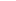 